Ο Λαγός και τα καρότα.Στο περιβόλι του ο παππούς φύτεψε 30 καρότα. Μια μέρα ο λαγός πήγε και έφαγε 8 καρότα. Την άλλη μέρα πήγε και έφαγε άλλα 9 καρότα. Πόσα καρότα έμειναν στον παππού;(Προσπάθησε να βρεις δύο τρόπους για να λύσεις το πρόβλημα)Λύση1ος τρόπος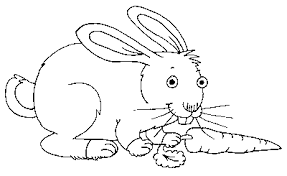 2ος τρόποςΑπάντηση:Όνομα: